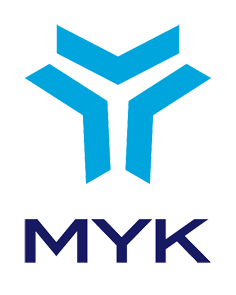 ULUSAL MESLEK STANDARDIREAKTİF HAZIRLAYICISEVİYE 3REFERANS KODU / …….RESMİ GAZETE TARİH-SAYI /……. TERİMLER, SİMGELER VE KISALTMALARACİL DURUM PLANI: Kuruluşlarda meydana gelebilecek acil durumlarda yapılacak iş ve işlemlere dair bilgi ve uygulamaları içeren planı,AKIŞ METRE: Beslenen reaktif çözeltisinin miktarını ölçen aleti,BESLEME TANKI: Flotasyon hücrelerine ve/veya değirmene beslenen reaktif çözeltisinin konulduğu tankı,CARASKAL: Zincirle hareket ettirilen ve bir yere asılarak yük kaldıran veya bir yere bağlanarak çekme işlemi yapan makara sistemini,ÇÖZELTİ: Bir kimyasalın seyreltme amacıyla su veya herhangi bir sıvı kimyasal içinde çözülüp seyrekleşerek oluşturduğu sıvıyı,DALGIÇ POMPA: Su içine daldırılmak suretiyle çalışabilen elektrik motoru ve türbinden oluşan sıvı pompasını,ELEK: İmalat esaslarına göre tek tablalı, çok tablalı, jigli, rezonanslı, titreşimli, tamburlu, dönen elek, çubuklu ızgara (grizley) diye isimlendirilen, kullanma amacına göre tuvönan, şlam, çamur, tasnif, kontrol eleği vb. diye adlandırılan, eleme işlemi yapmak için kullanılan aracı,FİLTRE: Sıvı veya gaz ortamında bulunan katı maddeleri tutabilmek için gerekli donanıma sahip aracı,HAZIRLAMA TANKI: Flotasyonda kullanılacak kimyasalı belirlenmiş orana göre su içinde çözdürülen ve kıvamlandırılan karıştırıcı düzeneği olan tankı,HELEZON: Karıştırma düzeneğinin karıştırmayı sağlayan sarmal kısmını veya sarma yay, sarmal, spirali,ISCO: Uluslararası Standart Meslek Sınıflamasını,İKAZ LAMBASI: Uyarıcı ışıklı göstergeyi,İSG: İş Sağlığı ve Güvenliğini,KALİTE GÜVENCE SİSTEMİ: Üretimin ve AR-GE’nin Uluslararası ISO veya TSE standartlarına göre sistemleştirilmesini, KASNAK: Makinelerde birbirine paralel millerden dönme hareketinin birinden diğerine geçmesini sağlayan kayışların takıldığı çemberi,KOLTUK AMBARI: Ocaklarda, kartiyelerde veya şantiyelerde kısa süreli veya acil ihtiyaç olabilecek sarf malzemesinin ihtiyaç anında işyerine alınıp kullanılmasını sağlamak üzere açılan küçük ambarı,KONTROL PANOSU: Elektrik ile tahrik olan makine, donanımın aç/kapa yapan ve güvenlik, koruma sağlayan aygıtlarının bulunduğu dolabı veya çalışan bir sistemin şematik olarak görülüp, kontrol edilebildiği bilgisayar ve ekranını,MİKSER: Karıştırma cihazını,POMPA:. Elektrik, diesel motor veya el gücü ile çalışan salyangoz, türbin veya titreşen diyafram marifetiyle sıvıyı yatay ve düşey olarak nakledebilen aleti,REAKTİF: Flotasyon (yüzdürme) sistemi ile zenginleştirmede, zenginleştirmeyi sağlamak için kullanılan (fonksiyonlarına göre, aktifleyici, toplayıcı, köpürtücü, ıslatıcı ve çöktürücü) kimyasal katkı maddelerini,REAKTİFHANE: Reaktif kimyasallarının, yardımcı donanımın bulunduğu reaktif çözeltisi hazırlama işlemlerinin yapıldığı alanı,RİSK DEĞERLENDİRMESİ: İşyerinde var olan ya da dışarıdan gelebilecek tehlikelerin önceden belirlenmesi, bu tehlikelerin riske dönüşmesine yol açan faktörler ile tehlikelerden kaynaklanan risklerin analiz edilerek derecelendirilmesi,  önleyici ve kontrol tedbirlerinin kararlaştırılması amacıyla yapılması gerekli çalışmaları,RİSK: Tehlikeden kaynaklanacak kayıp, yaralanma ya da başka zararlı sonuç meydana gelme ihtimalini,SİLO: Madenin nakil araçlarına sistemli bir şekilde verilmesi, sürekli bir çalışmanın sağlanması ve madenin stoklanması için kurulan kapalı depolama tesislerini,SİREN: Tehlike işareti vermek için kullanılan yüksek desibelli ses çıkaran aygıtı,ŞAMANDRA: Bir tanka kaynaktan gelen sıvıyı belli bir seviyeyi aşmaması için durdurma ve belli bir seviyenin altına düştüğü zaman akıtma sağlayan düzeneği,TAVAN VİNCİ:  Tavanda tekerlekler, raylar, paletler üzerinde hareket edebilen, insan ve malzeme taşınmasına yardımcı olan, kaldırma ve çekme makinesini,TEHLİKE: İşyerinde var olan ya da dışarıdan gelebilecek, çalışanı veya kuruluşu etkileyebilecek zarar veya hasar verme potansiyelini,TERTİP: Vardiya başlarında ve sonlarında yapılacak işleri belirlemek ve yapılan işler hakkında bilgi alışverişinde bulunmak için yapılan düzenleme çalışmalarını,YILDIZ BESLEYİCİ: Silodan gelen kirecin helezona dengeli, düzenli beslenme veya akmasını sağlayan aletiifade eder.İÇİNDEKİLER1.	GİRİŞ	62.	MESLEK TANITIMI	72.1.	Meslek Tanımı	72.2.	Mesleğin Uluslararası Sınıflandırma Sistemlerindeki Yeri	72.3.	Sağlık, Güvenlik ve Çevre ile ilgili Düzenlemeler	72.4.	Meslek ile İlgili Diğer Mevzuat	92.5.	Çalışma Ortamı ve Koşulları	82.6.	Mesleğe İlişkin Diğer Gereklilikler	83.	MESLEK PROFİLİ	93.1.	Görevler, İşlemler ve Başarım Ölçütleri	93.2.	Kullanılan Araç, Gereç ve Ekipman	163.3.	Bilgi ve Beceriler	163.4.	Tutum ve Davranışlar	174.  ÖLÇME, DEĞERLENDİRME VE BELGELENDİRME	18GİRİŞReaktif Hazırlayıcı (Seviye 3) ulusal meslek standardı 5544 sayılı Mesleki Yeterlilik Kurumu (MYK) Kanunu ile anılan Kanun uyarınca çıkartılan 19/10/2015 tarihli ve 29507 sayılı Resmi Gazete’de yayımlanan Ulusal Meslek Standartlarının ve Ulusal Yeterliliklerin Hazırlanması Hakkında Yönetmelik ve 27/11/2007 tarihli ve 26713 sayılı Resmi Gazete’de yayımlanan Mesleki Yeterlilik Kurumu Sektör Komitelerinin Kuruluş, Görev, Çalışma Usul ve Esasları Hakkında Yönetmelik hükümlerine göre MYK’nın görevlendirdiği Türkiye Madenciler Derneği tarafından hazırlanmıştır. Reaktif Hazırlayıcı (Seviye 3) ulusal meslek standardı, sektördeki ilgili kurum ve kuruluşların görüşleri alınarak değerlendirilmiş, MYK Maden Sektör Komitesi tarafından incelendikten sonra MYK Yönetim Kurulunca onaylanmıştır. MESLEK TANITIMIMeslek TanımıReaktif Hazırlayıcı (Seviye 3) iş sağlığı, güvenliği ve çevre ile ilgili önlemleri uygulayarak, kalite sistemleri çerçevesinde; iş organizasyonunu planlayan, reaktif çözeltisi hazırlama ön işlemlerini yapan, reaktif çözeltisi hazırlayan, reaktif çözeltisi hazırlama sonrası işlemleri yapan, hizmet kalitesini geliştirmeye ve mesleki gelişimine ilişkin çalışmalara katılan nitelikli kişidir.Mesleğin Uluslararası Sınıflandırma Sistemlerindeki YeriISCO 08: 9311 (Madencilik ve taşocakçılığı sektörlerinde nitelik gerektirmeyen işlerde çalışanlar)Sağlık, Güvenlik ve Çevre ile ilgili Yürürlükteki Mevzuat4857 sayılı İş Kanunu5510 sayılı Sosyal Sigortalar ve Genel Sağlık Sigortası Kanunu2872 sayılı Çevre Kanunu 6331 sayılı İş Sağlığı ve Güvenliği KanunuAtık Yönetimi Yönetmeliği Çalışanların Gürültü İle İlgili Risklerden Korunmalarına Dair Yönetmelik Çalışanların İş Sağlığı ve Güvenliği Eğitimlerinin Usul ve Esasları Hakkında Yönetmelik Çalışanların Patlayıcı Ortamların Tehlikelerinden Korunması Hakkında Yönetmelik Çalışanların Titreşimle İlgili Risklerden Korunmalarına Dair YönetmelikElle Taşıma İşleri Yönetmeliği İş Sağlığı ve Güvenliği Risk Değerlendirmesi Yönetmeliği İşyerlerinde Acil Durumlar Hakkında Yönetmelikİşyeri Bina ve Eklentilerinde Alınacak Sağlık ve Güvenlik Önlemlerine İlişkin YönetmelikKimyasal, Biyolojik, Radyolojik Ve Nükleer Tehlikelere Dair Görev YönetmeliğiKimyasal Maddelerle Çalışmalarda Sağlık Ve Güvenlik Önlemleri Hakkında YönetmelikKişisel Koruyucu Donanımların İşyerlerinde Kullanılması Hakkında Yönetmelik Maden İşyerlerinde İş Sağlığı ve Güvenliği Yönetmeliği Sağlık Kuralları Bakımından Günde Azami Yedi Buçuk Saat veya Daha Az Çalışılması Gereken İşler Hakkında YönetmelikSağlık ve Güvenlik İşaretleri Yönetmeliği Tehlikeli ve Çok Tehlikeli Sınıfta Yer Alan İşlerde Çalıştırılacakların Mesleki Eğitimlerine Dair YönetmelikTozla Mücadele YönetmeliğiAyrıca, iş sağlığı ve güvenliği ve çevre ile ilgili yürürlükte olan kanun, tüzük, yönetmelik ve diğer mevzuata uyulması ve konu ile ilgili risk değerlendirmesi yapılması esastır.Meslek ile İlgili Diğer Mevzuat3213 sayılı Maden Yasası4342 sayılı Mera Kanunu5403 sayılı Toprak Koruma ve Arazi Kullanımı Kanunu6831 sayılı Orman KanunuKimyasalların Envanteri Ve Kontrolü Hakkında YönetmelikKontrole Tabi Kimyasal Maddeler Hakkında YönetmelikAyrıca, meslek ile ilgili yürürlükte olan yasa, tüzük, yönetmelik ve diğer mevzuata uyulması esastır.Çalışma Ortamı ve KoşullarıReaktif Hazırlayıcı (Seviye 3), yer üstünde, tamamen kapalı veya üzeri sundurmalı, yaz kış iklim koşulları altında, tozlu, gürültülü, nemli, titreşimli, zaman zaman yerden yüksek ortamda çalışır. Reaktif Hazırlayıcı (Seviye 3) çalıştığı alanda sürekli hareket halindedir, ağır kaldırır ve taşır.Mesleğin icrası esnasında iş sağlığı ve güvenliği önlemlerinin alınmasını gerektiren kaza, yaralanma, bel, diz ağrısı, işitme kaybı, romatizmal hastalıklar, kullanılan kimyasala bağlı olarak cilt hastalıkları, yanıkları alerjik meslek hastalığı riskleri bulunmaktadır. Reaktif Hazırlayıcı (Seviye 3) risklere karşı her türlü teknolojik tedbir alındıktan sonra, işveren tarafından sağlanan uygun kişisel koruyucu donanımı kullanarak çalışır.Mesleğe İlişkin Diğer Gereklilikler Reaktif Hazırlayıcı (Seviye 3), 6331 sayılı İş Sağlığı ve Güvenliği Kanununun 15. Maddesi gereğince sağlık gözetimine tabi tutulması gerekmektedir.Tehlikeli ve Çok tehlikeli Sınıfta Yer Alan İşlerde Çalıştırılacakların Mesleki Eğitimlerine Dair Yönetmelik gereği, bu işlerde çalışanların işe alınmadan  önce mesleki eğitime tabi tutulmaları  zorunludur.MESLEK PROFİLİGörevler, İşlemler ve Başarım ÖlçütleriKullanılan Araç, Gereç ve EkipmanAnahtar ve lokma takımı BalyozBesleme silosuCaraskalÇekiçEmniyet kemeriForklift Halat (polyester, çelik vb.)Izgara (elek)KazmaKişisel koruyucu donanım (Baret, gözlük, kauçuk uzun eldiven, toz maskesi, gaz maskesi, tam yüz maskesi, kulaklık, sıvı geçirmez iş tulumu, iş ayakkabısı, işaret yeleği, çelik burunlu çizme vb.)KovaKürekTartım aletiTavan vinciTranspaletBilgi ve BecerilerAcil durum planına uygun hareket etme becerisi  Araç, gereç ve ekipman bilgisi Basit ilk yardım bilgi ve becerisi Çalışma mevzuatı bilgisi Çevre koruma yöntemleri bilgisi El aletlerini kullanma bilgi ve becerisi El-göz koordinasyonu becerisi Forklift kullanma becerisi İş sağlığı ve güvenliği bilgisi İşyeri çalışma süreçleri bilgisi  Kalite güvence sistemleri bilgisi Kullanım kılavuzu, el kitabı kullanma bilgisi Mesafe ve ağırlık tahmin becerisi Mesleğe ilişkin yasal düzenlemeler bilgisi Mesleki malzeme ve ürün bilgisi Mesleki matematik bilgisi Mesleki teknolojik gelişmelere ilişkin bilgi Mesleki terimler bilgisi Raporlama becerisiÖğrenme ve öğrendiğini aktarma becerisi Ölçme ve kontrol bilgisi Planlama ve problem çözme becerisi Renk bilgisi Sağlık ve güvenlik işaretleri bilgisi Standart ölçüler bilgisi Yüksekte çalışma becerisiTutum ve DavranışlarAcil durum ve stresli durumlarda soğukkanlı ve sakin olmak Çalışma zamanını iş emri ve talimatlarına uygun şekilde etkili ve verimli kullanmak Çevre, kalite ve İş Sağlığı ve Güvenliği kurallarına uymak Çevre korumaya karşı duyarlı olmak Detaylara özen göstermek Ekip içinde uyumlu olmak İş disiplinine sahip olmak İşyeri çalışma prensiplerine uymak İşyerine ait araç, gereç ve malzemelerin kullanımına özen göstermek Kendinin ve diğer kişilerin güvenliğini gözetmek Meslek etiğine sahip olmak Mesleki gelişime önem vermek Planlı ve organize olmak Risk ve tehlike faktörleri konusunda duyarlı davranmak Talimat ve kılavuzlara titizlikle uymak Tehlikeli durumlarda kendi hareket alanında etkin şekilde, hızlı ve doğru tepki vermek Temizlik, düzen ve işyeri tertibine özen göstermek İşyerinde doğru kişilerden zamanında ve doğru bilgi almak ve bilgi aktarmak Yetkisinde olmayan kusurlar hakkında ilgilileri bilgilendirmek4. ÖLÇME, DEĞERLENDİRME VE BELGELENDİRMEReaktif Hazırlayıcı (Seviye 3) meslek standardını esas alan ulusal yeterliliklere göre belgelendirme amacıyla yapılacak ölçme ve değerlendirme, gerekli şartların sağlandığı ölçme ve değerlendirme merkezlerinde yazılı ve/veya sözlü, teorik ve uygulamalı olarak gerçekleştirilecektir.Ölçme ve değerlendirme yöntemi ile uygulama esasları bu meslek standardına göre hazırlanacak ulusal yeterliliklerde detaylandırılır. Ölçme ve değerlendirme ile belgelendirmeye ilişkin işlemler 15/10/2015 tarihli ve 29503 sayılı Resmi Gazete’de yayımlanan Mesleki Yeterlilik Kurumu, Sınav, Ölçme, Değerlendirme ve Belgelendirme Yönetmeliği çerçevesinde yürütülür.Ek: Meslek Standardı Hazırlama Sürecinde Görev AlanlarMeslek Standardı Hazırlayan Kuruluşun Meslek Standardı EkibiDr. Öznur DORUK, Moderatör, APEC Proje Eğitim DanışmanlıkDoç. Dr. Y. Suha NİZAMOĞLU, Yüksek Maden Mühendisi, TMD Genel SekreteriProf. Dr. Gündüz ÖKTEN, İTÜ Maden FakültesiTayfun MATER, Maden Mühendisi, TMD Genel Sekreter YardımcısıEsin Nur GÖRGÜLÜ, Jeofizik Mühendisi, İş Güvenliği Uzmanı (A), TMD Proje KoordinatörüDr. Sabri ALTINOLUK, Çayeli Bakır İşletmesi Genel Müdür YardımcısıLevent YENER, Maden Yüksek Müh., Bilçağ – Besler Grubu Teknik KoordinatörüSelim AKYILDIZ, Maden Müh., İş Güvenliği Uzmanı (A)Teknik Çalışma Grubu ÜyeleriMuhammet Sait AKPINAR, Türkiye Kömür İşletmeleri Garp Linyitleri İşletmesi, Maden TeknikeriYüksel ÇOBAN, Esan Balya Kurşun – Çinko İşletmesi, Flotasyon Operatörüİrfan AKIN, Meta Nikel A.Ş. Gördes Operasyon Müdürlüğü, Maden MühendisiMehmet OKUR, Küre Eti Bakır Kastamonu, Cevher Hazırlama TeknisyeniMehmet EREN, Küre Eti Bakır Kastamonu, Flotasyon OperatörüGörüş İstenen Kişi, Kurum ve KuruluşlarAfrasıa Maden, Enerji, Müh. Ve Danış. Tic. A.Ş.Agola Madencilik Ltd. Şti. Akçansa Çimento San. Ve Tic. A.Ş. Akçelik Madencilik Tic. Ve San. A.Ş. Akdağlar Madencilik San. Tic. A.Ş.Akdeniz Mineral Kaynakları A.Ş.Ankara Sanayi OdasıAnkara Ticaret Odası Argetest Cevher Zenginleştirme Ve Analiz HizmetleriArtı Danışmanlık HizmetleriAüff Jeoloji Mühendisliği BölümüAytemiz Madencilik San. Ve Tic. Ltd. Şti.Bandırma Mermer San. Tic. A.Ş.Baometal Madencilik A.Ş.Barit Maden Türk A.Ş.Batıçim Batı Anadolu Çimento Sanayi A.Ş.Bilfer Madencilik Ve Turizm A.Ş.Burçelik Bursa Çelik Döküm Sanayi A.Ş.Bülent Ecevit Üniversitesi Maden Mühendisliği Bölümü Camiş Madencilik A.Ş. Canel Münip Çoker Madencilik A.Ş.Cengiz Holding - Eti Bakır A.Ş.Cumhuriyet Üniversitesi Jeoloji Mühendisliği Bölümü Cumhuriyet Üniversitesi Maden Mühendisliği BölümüÇayeli Bakır A.Ş.Çiftay Ticaret A.Ş.Dedeman Madencilik San. Ve Tic. A.Ş.Demir Export A.Ş.Devlet Personel Başkanlığı Devrimci İşçi Sendikaları KonfederasyonuDokuz Eylül Üniversitesi Jeoloji Mühendisliği BölümüDokuz Eylül Üniversitesi Maden Mühendisliği BölümüDokuz Eylül Üniversitesi Torbalı Meslek Yüksekokulu Ege Bölgesi Sanayi OdasıEge Sanayicileri Ve İşadamları Derneği Fırat Üniversitesi Maden Meslek YüksekokuluHacettepe Üniversitesi Jeoloji Mühendisliği BölümüHacettepe Üniversitesi Maden Mühendisliği BölümüHak İşçi Sendikaları Konfederasyonuİstanbul Sanayi Odasıİstanbul Ticaret Odasıİstanbul Üniversitesi Maden Mühendisliği BölümüİTÜ Jeoloji Mühendisliği BölümüİTÜ Maden Mühendisliği BölümüKaradeniz Teknik Üniversitesi Maden Mühendisliği BölümüKoyunoğlu Madencilik Turizm İnşaat Tic. Ve San. A.Ş.Koza Altın İşletmeleri A.Ş.Kutman Ltd. Şti.  Kuzey Biga MadencilikKüçük Ve Orta Ölçekli İşletmeleri Geliştirme Ve Destekleme İdaresi BaşkanlığıMaden İşleri Genel MüdürlüğüMadkim Maden Ve Kimya San. Ve Tic. A.Ş.Marmotek Madencilik San. Tic. A.Ş.Matel Hammadde San. Ve Tic. A.Ş.Merta Maden Mak. İmal. Müh. Paz. San. Tic. Ltd. Şti.Mesleki Eğitim Ve Küçük Sanayi Destekleme VakfıMeta Nikel Kobalt Madencilik A.Ş.Metal Maden Anonim Şirketi Mil-ten Müteahitlik Harfiyat Ve Tic. Ltd. Şti.Mintek Madencilik San. Tic. A.Ş.Mrt Maden San. Tic. A.Ş.Mta Genel MüdürlüğüMuğla Sıtkı Koçman Üniversitesi Yatağan Meslek Yüksek Okulu Netmer Net Mermer San. Tic. Ltd. Şti.Odtü Maden Mühendisliği Bölümü Opak Madencilik San. Tic. Ltd. Şti.Oreks Maden Ltd. Şti. Park Termik Elektrik Madencilik Turizm San. Tic. A.Ş.Pasinex Arama Ve Madencilik A.Ş.Polat Madencilik A.Ş.Proses Mühendislik Danışmanlık San. Tic. A.Ş.Santral Madencilik A.Ş.Sargın İnşaat Ve Makine San. Tic. A.Ş.Soma Kömür İşletmeleri A.Ş. Soner Temel Müh. İnş. Tic. A.Ş.Süleyman Demirel Üniversitesi Maden Mühendisliği BölümüT.C. Bilim, Sanayi Ve Teknoloji BakanlığıT.C. Çalışma Ve Sosyal Güvenlik Bakanlığı T.C. Çalışma Ve Sosyal Güvenlik Bakanlığı (İş Sağlığı Ve Güvenliği Genel Müdürlüğü) T.C. Çevre Ve Şehircilik BakanlığıT.C. Enerji Ve Tabii Kaynaklar Bakanlığı T.C. Milli Eğitim Bakanlığı T.C. Milli Eğitim Bakanlığı ( Talim Ve Terbiye Kurulu Başkanlığı) T.C. Milli Eğitim Bakanlığı (Hayat Boyu Öğrenme Genel Müdürlüğü) T.C. Milli Eğitim Bakanlığı (Mesleki Ve Teknik Eğitim Genel Müdürlüğü) T.C. Orman Ve Su İşleri BakanlığıTekmar Mermer Ve Maden İşletmeleri Üretim İhracat A.Ş. Teknomar Mermer Madencilik Turz. Hayv. San. Ve Tic. Ltd. Şti.Tmmob Jeoloji Mühendisleri OdasıTmmob Maden Mühendisleri OdasıTraxys TurkeyTurchrome Krom Madencilik San. Tic. Ltd. Şti.Turmenka Madencilik Sanayi Ve Ticaret A.Ş.Tüketici Hakları Derneği (THD)Tüketici Yararına Araştırma Derneği (Tüyader)Tüprag Metal Madencilik San. Ve Tic. A.Ş.Türk Maadin A.Ş. Türkiye Esnaf Ve Sanatkârları KonfederasyonuTürkiye İhracatçılar MeclisiTürkiye İstatistik Kurumu (TÜİK)Türkiye İş Kurumu (İş Ve Meslek Danışmanlığı Dairesi Başkanlığı)Türkiye İşçi Sendikaları Konfederasyonu Türkiye İşveren Sendikaları Konfederasyonu Türkiye Kömür İşletmeleri KurumuTürkiye Maden İşçileri SendikasıTürkiye Mermer Doğaltaş Makinaları Ve Üreticileri Birliği (Tümmer)Türkiye Mühendis Ve Mimar Odaları BirliğiTürkiye Odalar Ve Borsalar BirliğiTürkiye Standartları EnstitüsüYurt Madenciliğini Geliştirme VakfıYüce Nakliyat Emlak Madencilik İnşaat San. Ve Tic. Ltd. Şti.Yükseköğretim Kurulu BaşkanlığıYüzüncü Yıl Üniversitesi Maden Mühendisliği BölümüZafer Nakliye Maden İnşaat Ltd. Şti.Zonguldak Karaelmas Üniversitesi Maden Mühendisliği BölümüMYK Sektör Komitesi Üyeleri ve UzmanlarAli Rıza ERGUN,				Üye (Çalışma ve Sosyal Güvenlik Bakanlığı)Kazım AYHAN,				Başkan Vekili (Milli Eğitim Bakanlığı)Doç. Dr. Ahmet ÖZARSLAN,		Üye (Yüksek Öğretim Kurulu)		Cengiz TON,					Üye (Gümrük ve Ticaret Bakanlığı)Mümin AYDIN,				Üye (Enerji ve Tabii Kaynaklar Bakanlığı)Tuğba ALBAYRAK,				Üye (Bilim, Sanayi ve Teknoloji Bakanlığı)Ali Erol DİLER,				Üye (Türkiye Odalar ve Borsalar Birliği)Teoman KOÇ,		Başkan (Türkiye Esnaf ve Sanatkarları Konfederasyonu)Sümeyra UZUN,				Üye (Hak-İş Konfederasyonu)Kenan DİKBIYIK,				Üye (Türkiye İşçi sendikaları Konfederasyonu)Yılmaz KIZILIRMAK,			Üye (Devrimci İşçi Sendikaları Konfederasyonu)Erol ŞEREF,	Üye (Türkiye İşveren Sendikaları Konfederasyonu)Hilal DOĞRUÖZ ÖZER,		Üye (Mesleki Yeterlilik Kurumu)MYK Yönetim KuruluBayram AKBAŞ,		Başkan (Çalışma ve Sosyal Güvenlik Bakanlığı Temsilcisi)Prof. Dr. Mahmut ÖZER,	Başkan Vekili (Yükseköğretim Kurulu Başkanlığı Temsilcisi)Doç. Dr. Mustafa Hilmi ÇOLAKOĞLU,	Üye (Milli Eğitim Bakanlığı Temsilcisi)Bendevi PALANDÖKEN,	        		Üye (Meslek Kuruluşları Temsilcisi)Dr. Osman YILDIZ,		Üye (İşçi Sendikaları Konfederasyonları Temsilcisi)Celal KOLOĞLU,		Üye (İşveren Sendikaları Konfederasyonu Temsilcisi)Meslek:REAKTİF HAZIRLAYICISeviye:3Referans Kodu:00Standardı Hazırlayan Kuruluş(lar):TÜRKİYE MADENCİLER DERNEĞİStandardı Doğrulayan Sektör Komitesi:MYK Maden Sektör KomitesiMYK Yönetim Kurulu Onay Tarih/ Sayı:…………Resmi Gazete Tarih/Sayı: ………….Revizyon No:00GörevlerGörevlerİşlemlerİşlemlerBaşarım ÖlçütleriBaşarım ÖlçütleriKodAdıKodAdıKodAçıklamaAİş sağlığı ve güvenliği, çevre koruma ile ilgili kuralları uygulamak(devamı var)A.1Güvenli çalışma yöntemlerini uygulamakA.1.1Çalışmaya başlamadan önce kişisel koruyucu ve reaktif hazırlamaya özel ekipmanlarını (baret, tam yüz maskesi, gaz maskesi, toz maskesi,  uzun kauçuk eldiven, sıvı geçirimsiz tulum, goggle gözlük, çelik burunlu çizme) işlevselliklerini kontrol ederek donanır.Aİş sağlığı ve güvenliği, çevre koruma ile ilgili kuralları uygulamak(devamı var)A.1Güvenli çalışma yöntemlerini uygulamakA.1.2Çalışma ortamındaki araç, gereç ve ekipmanı ilgili talimatlara ve işyeri kurallarına uygun bir şekilde kullanarak reaktif çözeltisini hazırlar. Aİş sağlığı ve güvenliği, çevre koruma ile ilgili kuralları uygulamak(devamı var)A.1Güvenli çalışma yöntemlerini uygulamakA.1.3Kimyasalların ambalajlarını tariflerine göre, uygun aletler kullanarak açar.Aİş sağlığı ve güvenliği, çevre koruma ile ilgili kuralları uygulamak(devamı var)A.1Güvenli çalışma yöntemlerini uygulamakA.1.4Reaktif çözeltisi hazırlarken kullanılacak kimyasalın malzeme güvenlik bilgi formu gereklerini yerine getirir. Aİş sağlığı ve güvenliği, çevre koruma ile ilgili kuralları uygulamak(devamı var)A.1Güvenli çalışma yöntemlerini uygulamakA.1.5Çalışma ortamında sağlık ve güvenlik yönünden ciddi ve yakın bir tehlike veya olumsuzluk ile karşılaştığında ve koruma tedbirlerinde bir eksiklik gördüğünde ilgili birime/sorumluya derhal bildirir.Aİş sağlığı ve güvenliği, çevre koruma ile ilgili kuralları uygulamak(devamı var)A.2İşyerindeki iş sağlığı ve güvenliği çalışmalarına katkı sağlamakA.2.1Risk değerlendirme çalışmalarına katkı sağlar.Aİş sağlığı ve güvenliği, çevre koruma ile ilgili kuralları uygulamak(devamı var)A.2İşyerindeki iş sağlığı ve güvenliği çalışmalarına katkı sağlamakA.2.2Kendi görev alanında, iş sağlığı ve güvenliğinin sağlanması için ilgili sorumlu/birimle iş birliği yapar.Aİş sağlığı ve güvenliği, çevre koruma ile ilgili kuralları uygulamak(devamı var)A.3Acil durum kurallarını uygulamakA.3.1İşyerinin acil durum planında belirtilen önleyici ve sınırlandırıcı tedbirleri uygular.Aİş sağlığı ve güvenliği, çevre koruma ile ilgili kuralları uygulamak(devamı var)A.3Acil durum kurallarını uygulamakA.3.2Kendisinin ve diğer kişilerin sağlık ve güvenliğini tehlikeye düşürebilecek acil durumlarda en yakın yöneticisine veya ilgili sorumluya haber verir.Aİş sağlığı ve güvenliği, çevre koruma ile ilgili kuralları uygulamak(devamı var)A.3Acil durum kurallarını uygulamakA.3.3Kendisinin ve diğer kişilerin sağlık ve güvenliğini tehlikeye düşürebilecek acil durumlarda ilgili sorumluya haber veremediği durumlarda bilgisi ve mevcut teknik donanımı çerçevesinde müdahale eder.GörevlerGörevlerİşlemlerİşlemlerBaşarım ÖlçütleriBaşarım ÖlçütleriKodAdıKodAdıKodAçıklamaAİş sağlığı ve güvenliği, çevre koruma ile ilgili kuralları uygulamakA.4Çevre koruma standart ve yöntemlerini uygulamakA.4.1Çalıştığı alanda ortaya çıkan çevresel atıkların ve dönüştürülebilir malzemelerin, kimyasal ambalaj atıklarını temizleyerek, doğru yere iletilmesini sağlar. Aİş sağlığı ve güvenliği, çevre koruma ile ilgili kuralları uygulamakA.4Çevre koruma standart ve yöntemlerini uygulamakA.4.2Çalıştığı alanda (enerji, sarf malzemeleri vb.) kaynakların tasarruflu ve verimli bir şekilde kullanılmasını sağlar.GörevlerGörevlerİşlemler İşlemler Başarım Ölçütleri Başarım Ölçütleri Kod Adı Kod Adı Kod Açıklama Bİş organizasyonu yapmakB.1 Günlük iş planı yapmak B.1.1 Amirinden vardiya süresince yapılacak işlere yönelik tertip alır.Bİş organizasyonu yapmakB.1 Günlük iş planı yapmak B.1.2Devredilen vardiya sonu bilgileri doğrultusunda vardiya çalışma planını hazırlar.Bİş organizasyonu yapmakB.1 Günlük iş planı yapmak B.1.3Kullanacağı reaktif miktarını belirler.Bİş organizasyonu yapmakB.2İş için gerekli araç-gereçleri hazırlamakB.2.1Araç-gereç ve yardımcı malzemeleri kullanım ve emniyet kurallarına uygun şekilde hazırlar.Bİş organizasyonu yapmakB.2İş için gerekli araç-gereçleri hazırlamakB.2.2Tartım aleti ve tavan vincini kontrol ederek varsa yetki alanına giren eksiklikleri tamamlar.GörevlerGörevlerİşlemlerİşlemlerBaşarım ÖlçütleriBaşarım ÖlçütleriKodAdıKodAdıKodAçıklamaCReaktif çözeltisi hazırlama öncesi işlemleri yapmakC.1Çözelti tanklarını kontrol etmek C.1.1Besleme tanklarının içindeki reaktif seviyelerinin çözelti aktarmaya yeterli olup olmadığını, tankların göstergelerine bakarak tespit eder. CReaktif çözeltisi hazırlama öncesi işlemleri yapmakC.1Çözelti tanklarını kontrol etmek C.1.2Hazırlama tanklarının içindeki reaktif seviyelerinin çözelti hazırlamaya yeterli olup olmadığını tankların göstergelerine bakarak tespit eder. CReaktif çözeltisi hazırlama öncesi işlemleri yapmakC.1Çözelti tanklarını kontrol etmek C.1.3Tankların, pompa ve tesisatların çalışıp çalışmadığını kontrol eder.CReaktif çözeltisi hazırlama öncesi işlemleri yapmakC.1Çözelti tanklarını kontrol etmek C.1.4Filtrelerin temiz olup olmadığını kontrol eder.CReaktif çözeltisi hazırlama öncesi işlemleri yapmakC.2Reaktif kontrolü yapmakC.2.1Reaktifleri miktarı, raf ömrü, rutubetlenme ve ambalaj yönünden inceleyerek eksiklileri tespit eder.CReaktif çözeltisi hazırlama öncesi işlemleri yapmakC.2Reaktif kontrolü yapmakC.2.2Vardiyada kullanacağı reaktifleri koltuk ambarına alır. CReaktif çözeltisi hazırlama öncesi işlemleri yapmakC.3Reaktifhaneyi kontrol etmekC.3.1Reaktif hazırlama tesisinde zeminin temizliğini, çalışma alanında atık malzeme olup olmadığını kontrol ederek temizliğini yapar.CReaktif çözeltisi hazırlama öncesi işlemleri yapmakC.3Reaktifhaneyi kontrol etmekC.3.2Kimyasal hatlarda ve patlak olup olmadığını kontrol ederek patlak var ise amirine haber verir.CReaktif çözeltisi hazırlama öncesi işlemleri yapmakC.3Reaktifhaneyi kontrol etmekC.3.3Karıştırıcıların, dozaj pompalarının, akışmetrelerin, seviye ölçerlerin, şamandıraların, vb. saha ekipmanlarının çalışıp çalışmadığını kontrol panosundan takip ederek, arıza durumunda amirine haber verir.CReaktif çözeltisi hazırlama öncesi işlemleri yapmakC.3Reaktifhaneyi kontrol etmekC.3.4Yedek pompa ve dalgıç pompalarının çalışır halde olduğunu kontrol eder.CReaktif çözeltisi hazırlama öncesi işlemleri yapmakC.3Reaktifhaneyi kontrol etmekC.3.5Reaktifhanenin havalandırma, aydınlatma, ısı koşullarının ve tesisatlarının çalışır olduğunu kontrol ederek eksiklikleri amirine bildirir.CReaktif çözeltisi hazırlama öncesi işlemleri yapmakC.3Reaktifhaneyi kontrol etmekC.3.6Kimyasala maruz kalma durumunda, kullanılacak göz ve boy duşlarının çalışır durumda olduğunu kontrol eder.GörevlerGörevlerİşlemlerİşlemlerBaşarım ÖlçütleriBaşarım ÖlçütleriKodAdıKodAdıKodAçıklamaDReaktif çözeltisi hazırlamak D.1Reaktif çözeltisini karıştırmakD.1.1Belirlenmiş oranlar doğrultusunda, kimyasalları, özelliklerine göre, sudan önce veya sonra hazırlama tanklarına ilave eder.DReaktif çözeltisi hazırlamak D.1Reaktif çözeltisini karıştırmakD.1.2Hazırlama tanklarında iri veya topak malzeme oluşmaması için kimyasalı ızgaradan geçirir.DReaktif çözeltisi hazırlamak D.1Reaktif çözeltisini karıştırmakD.1.3Hazırlama tanklarındaki kimyasalın ve suyun belirlenmiş süre doğrultusunda kıvama gelinceye kadar karıştırılmasını sağlar.DReaktif çözeltisi hazırlamak D.1Reaktif çözeltisini karıştırmakD.1.4Karıştırıcıların sürekli çalışır halde olduğunu gözle kontrol eder.DReaktif çözeltisi hazırlamak D.2Reaktif çözeltisini besleme tankına aktarmakD.2.1Hazırlama tankının çıkış filtre ve pompalarını gerekiyorsa temizler. DReaktif çözeltisi hazırlamak D.2Reaktif çözeltisini besleme tankına aktarmakD.2.2Reaktif çözeltisini pompayla besleme tankına aktarır.DReaktif çözeltisi hazırlamak D.2Reaktif çözeltisini besleme tankına aktarmakD.2.3Arıza durumunda yedek pompayı devreye alır.DReaktif çözeltisi hazırlamak D.2Reaktif çözeltisini besleme tankına aktarmakD.2.4Sızdırma delinme vb. acil durum halinde tank veya boruları reaktife uygun malzeme ile tamponlar.DReaktif çözeltisi hazırlamak D.2Reaktif çözeltisini besleme tankına aktarmakD.2.5Sızdırma delinme vb. acil durum halinde tamponlanmış tanktan kimyasalı dalgıç pompa vb. pompa ile yedek tanka aktarır.DReaktif çözeltisi hazırlamak D.2Reaktif çözeltisini besleme tankına aktarmakD.2.6Amirinden aldığı talimat doğrultusunda, tesisin planlı duruşlarını göz önünde bulundurarak besleme tankında sınırlı reaktif çözeltisi bulundurur.GörevlerGörevlerİşlemlerİşlemlerBaşarım ÖlçütleriBaşarım ÖlçütleriKodAdıKodAdıKodAçıklamaEReaktif çözeltisi hazırlama sonrası işlemleri yapmakE.1Reaktifhanenin temizliğini yapmakE.1.1Kullanılmış tank, pompa, filtre vb. teçhizatın temizliğini yapar. EReaktif çözeltisi hazırlama sonrası işlemleri yapmakE.1Reaktifhanenin temizliğini yapmakE.1.2Çalışma alanını temizler ve dezenfekte eder.EReaktif çözeltisi hazırlama sonrası işlemleri yapmakE.2Vardiya sonu raporu hazırlamakE.2.1Koltuk ambarına veya reaktifhaneye gelen ve kullanılan malzeme miktarını rapor eder.EReaktif çözeltisi hazırlama sonrası işlemleri yapmakE.2Vardiya sonu raporu hazırlamakE.2.2Vardiya süresince karşılaşılan arızaları raporuna yazar.EReaktif çözeltisi hazırlama sonrası işlemleri yapmakE.2Vardiya sonu raporu hazırlamakE.2.3Hazırlama ve besleme tanklarının içindeki çözelti cins ve miktarını rapor eder.GörevlerGörevlerİşlemlerİşlemlerBaşarım ÖlçütleriBaşarım ÖlçütleriKodAdıKodAdıKodAçıklamaFMesleki gelişim faaliyetlerine katılmakF.1Bireysel mesleki gelişim çalışmalarına katılmakF.1.1İşletme tarafından düzenlenen eğitimlere katılır ve aldığı belgeleri muhafaza eder.FMesleki gelişim faaliyetlerine katılmakF.1Bireysel mesleki gelişim çalışmalarına katılmakF.1.2Meslek ve sektördeki yeni alet, araç, gereç, yeni yöntem, yeni sistem gibi teknolojik gelişmeleri süreli yayınlar, internet, dergi vb. yollarla takip eder.FMesleki gelişim faaliyetlerine katılmakF.2Diğer çalışanların mesleki eğitimlerini desteklemekF.2.1Bilgi ve deneyimlerini birlikte çalıştığı kişilere aktarır.FMesleki gelişim faaliyetlerine katılmakF.2Diğer çalışanların mesleki eğitimlerini desteklemekF.2.2İşletmede yeni kurulan sistemlerin kurulum ve test çalışmalarını, görevleri kapsamındaki işlemler açısından gözlemler ve birlikte çalıştığı kişilere aktarır.